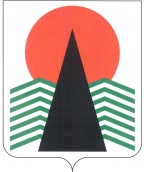 АДМИНИСТРАЦИЯ  НЕФТЕЮГАНСКОГО  РАЙОНАпостановлениег.НефтеюганскОб утверждении формы проверочного листа (списков контрольных вопросов)для использования при проведении плановых (внеплановых) проверок 
по муниципальному контролю за соблюдением законодательства в области розничной продажи алкогольной продукции на межселенной территории Нефтеюганского района, в части соблюдения требований законодательства, определяющего границы прилегающих территорий к организациям и (или) объектам, на которых не допускается розничная продажа алкогольной продукцииВ соответствии с частью 11.3 статьи 9 Федерального закона от 26.12.2008 
№ 294-ФЗ «О защите прав юридических лиц и индивидуальных предпринимателей при осуществлении государственного контроля (надзора) и муниципального контроля», постановлением Правительства Российской Федерации от 13.02.2017 
№ 177 «Об утверждении общих требований к разработке и утверждению проверочных листов (списков контрольных вопросов)»  п о с т а н о в л я ю:Утвердить форму проверочного листа (списков контрольных вопросов) 
для использования при проведении плановых (внеплановых) проверок муниципального контроля за соблюдением законодательства в области розничной продажи алкогольной продукции на межселенной территории Нефтеюганского района, в части соблюдения требований законодательства, определяющего границы прилегающих территорий к организациям и (или) объектам, на которых 
не допускается розничная продажа алкогольной продукции, согласно приложению.Настоящее постановление подлежит размещению на официальном сайте органов местного самоуправления Нефтеюганского района.Контроль за выполнением постановления возложить на директора департамента финансов – заместителя главы Нефтеюганского района М.Ф.Бузунову.Глава района 					 		Г.В.ЛапковскаяПриложениек постановлению администрации Нефтеюганского районаот 29.05.2018 № 831-паПроверочный лист (список контрольных вопросов)для использования при проведении плановых (внеплановых)проверок по муниципальному контролю за соблюдением законодательства в области розничной продажи алкогольной продукции на межселенной территории Нефтеюганского района, в части соблюдения требований законодательства, определяющего границы прилегающих территорий к организациям и (или) объектам, на которых не допускается розничная продажа алкогольной продукцииВид муниципального контроля – контроль за соблюдением законодательства в области розничной продажи алкогольной продукции 
на межселенной территории Нефтеюганского района, в части соблюдения требований законодательства, определяющего границы прилегающих территорий к организациям и (или) объектам, на которых не допускается розничная продажа алкогольной продукцииВид (виды) деятельности юридических лиц, индивидуальных предпринимателей, производственных объектов, их типов и (или) отдельных характеристик, категорий риска, классов (категорий) опасности, позволяющих однозначно идентифицировать сферу применения формы проверочного листа:____________________________________________________________________________________________________________________________________________________Указание на ограничение предмета плановой проверки обязательными требованиями, требованиями, установленными муниципальными правовыми актами, изложенными в форме проверочного листа, если это предусмотрено порядком организации и проведения вида муниципального контроля:_________________________________________________________________________В соответствии с административным регламентом по осуществлению муниципального контроля за__________________________________________________________________________соблюдением законодательства в области розничной продажи алкогольной продукции на межселенной __________________________________________________________________________территории Нефтеюганского района, в части соблюдения требований законодательства, определяющего границы прилегающих территорий, __________________________________________________________________________утвержденным постановлением администрации Нефтеюганского района от 29.07.2016 № 1135-па-нпаНаименование органа муниципального контроля: ____________________________________________________________________________________________________________________________________________________Реквизиты правового акта об утверждении формы проверочного листа:____________________________________________________________________________________________________________________________________________________Перечень вопросов, отражающих содержание обязательных требований и (или) требований, установленных муниципальными правовыми актами, ответы на которые однозначно свидетельствуют о соблюдении или несоблюдении юридическим лицом, индивидуальным предпринимателем обязательных требований и (или) требований, установленных муниципальными правовыми актами, составляющих предмет проверки: 7. Наименование юридического лица/фамилия, имя, отчество (при наличии) индивидуального предпринимателя: _______________________________________________________________________________________________________________ <*>.8. Место проведения плановой проверки с заполнением проверочного листа и (или) указание об используемых юридическим лицом, индивидуальным предпринимателем производственных объектов:_____________________________________________________________________ <*>.9. Реквизиты приказа (распоряжения) руководителя (заместителя руководителя) органа муниципального контроля о проведении плановой проверки:_____________________________________________________________________ <*>.10. Учетный номер проверки и дата присвоения учетного номера плановой проверки в едином реестре проверок: _____________________________________ <*>.11. Иные необходимые данные: ___________________________________ <**>.__________________________________ 	___________ 	_____________(должность и ФИО должностного лица,                                      (подпись)                               (дата)проводящего плановую проверку изаполнившего проверочный лист)___________________________________ 	___________ 	_____________(должность и ФИО должностного лица,                                      (подпись)                                (дата)юридического лица, индивидуальногопредпринимателя, присутствовавшегопри заполнении проверочного листа) -------------------------------- <*> - поля для внесения соответствующих данных. <**> - дополняются в соответствии с утвержденным административным регламентом осуществления вида муниципального контроля.29.05.2018№ 831-па№ 831-па№п/пКонтрольный вопросРеквизиты и структурные единицы муниципальных правовых актов, которыми установлены требованияВарианты ответаВарианты ответа№п/пКонтрольный вопросРеквизиты и структурные единицы муниципальных правовых актов, которыми установлены требованияданет123451.Может ли осуществляться розничная продажа алкогольной продукции 
в нестационарном торговом объекте пункт 9 части 2 статьи 16 Федерального закона 
от 22.11.1995 № 171-ФЗ«О государственном регулировании производства и оборота этилового спирта, алкогольной 
и спиртосодержащей продукции и об ограничении потребления (распития) алкогольной продукции»2.Розничная продажа алкогольной продукции не допускается 
на территориях, прилегающих:а) к детским, образовательным, медицинским организациям и объектам спорта;б) к оптовым и розничным рынкам, вокзалам, аэропортам и иным местам массового скопления граждан и местам нахождения источников повышенной опасности, определенным органами государственной власти субъектов Российской Федерации;в) к объектам военного назначения.пункт 2 Правил определения органами местного самоуправления границ прилегающих 
к некоторым организациям и объектам территорий, на которых не допускается розничная продажа алкогольной продукции, утвержденных постановлением Правительства Российской Федерации 
от 27.12.2012 № 1425«Об определении органами государственной власти субъектов Российской Федерации мест массового скопления граждан и мест нахождения источников повышенной опасности, 
в которых не допускается розничная продажа алкогольной продукции,
 а также определении органами местного самоуправления границ прилегающих к некоторым организациям и объектам территорий, на которых не допускается розничная продажа алкогольной продукции»